		Соглашение		О принятии единообразных технических предписаний для колесных транспортных средств, предметов оборудования и частей, которые могут быть установлены и/или использованы на колесных транспортных средствах, и об условиях взаимного признания официальных утверждений, выдаваемых на основе этих предписаний*(Пересмотр 2, включающий поправки, вступившие в силу 16 октября 1995 года)		Добавление 3: Правила № 4		Пересмотр 3 − Исправление 1Исправление 1 к Пересмотру 3 Правил (Опечатка, исправленная секретариатом)		Единообразные предписания, касающиеся официального утверждения приспособлений для освещения заднего регистрационного знака механических транспортных средств и их прицепов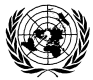 ОРГАНИЗАЦИЯ ОБЪЕДИНЕННЫХ НАЦИЙ		Приложение 4		Рис. исправить следующим образом:		"……"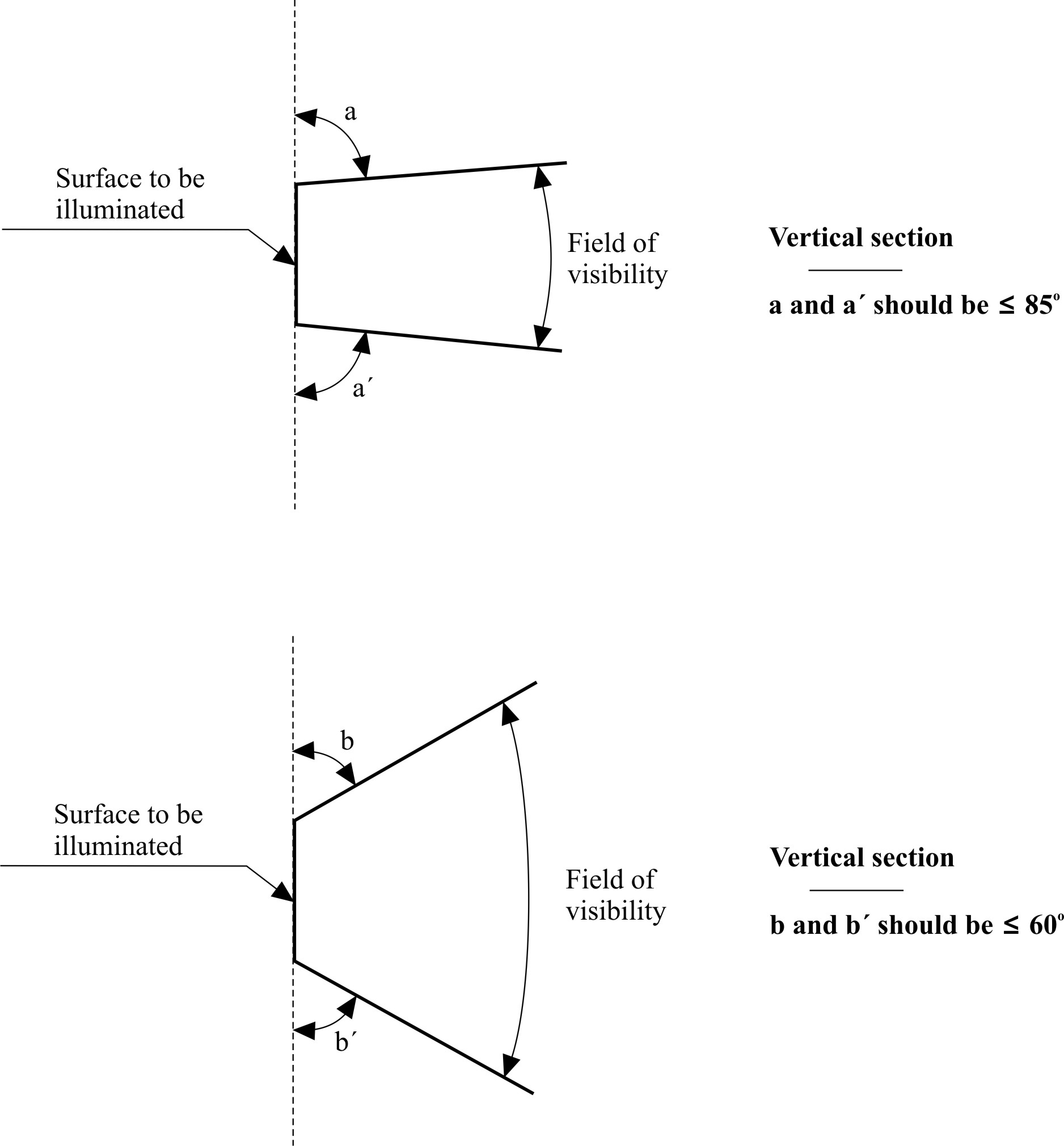 E/ECE/324/Add.3/Rev.3/Corr.1−E/ECE/TRANS/505/Add.3/Rev.3/Corr.1                  E/ECE/324/Add.3/Rev.3/Corr.1−E/ECE/TRANS/505/Add.3/Rev.3/Corr.1                  E/ECE/324/Add.3/Rev.3/Corr.1−E/ECE/TRANS/505/Add.3/Rev.3/Corr.1                  24 March 2015